Асқар Құрмашұлы Егеубаев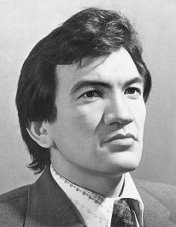 Егеубаев Асқар (1950–2006) - ақын, аудармашы, сыншы, филология ғылымының докторы (1999). Қазақстан Жазушылар одағы басқармасының мүшесі. 6 наурызда Шығыс Қазақстан облысының Күршім ауданындағы Қыстау Күршім ауылында дүниеге келген. 1974 жылы Қазақ мемлекеттік университетінің журналистика факультетін үздік бітіріп, аспирантурасында оқыған. «Қазақ әдебиеті» газетінде, «Жұлдыз» журналында, «Жазушы» баспасында, Қазақстан Республикасы энциклопедиясының Бас редакциясында, Қазақстан Компартиясы Орталық Комитетінде, ҚР Парламенті Сенат аппаратында жауапты қызметтер атқарды. Қазақстан Республикасы Президентінің жанындағы Мемлекеттік қызмет академиясының «Мәдениеттану, мемлекеттік қызметті тілдік қамту» бағдарламасының директоры болды. ҚазҰУ-да оқытушы, Қазақстан Республикасы Президенті жанындағы Ұлттық жоғары мемлекеттік басқару мектебінде бағдарлама жетекшісі (1997–2001) болды. 2001 жылдан өмірінің соңына дейін Қазақстан Республикасы Ұлттық Ғылым Академиясының Әдебиет және өнер институтында бөлім меңгерушісі қызметін атқарды.Алғашқы өлеңдері Зайсан аудандық «Достық» газетінде 1964 жылдан жарық көре бастады. «Мөлдір тұма», «Жүректегі жұлдыздар», «Құс жолы», «Әділет», «Движение», «Сыр мен сымбат», «Сөз жүйесі», «Кісілік кітабы», «Аламан», «Құтадғу білік» (Құтты білік), «Ежелгі дәуірдегі қазақ әдебиетінің көркемдік жүйесі» поэзия, әдеби сын, зерттеу еңбектердің авторы. Ежелгі түркі ескерткіштерін зерттеп, аударған. 1986 жылы Ж.Баласағұнның «Құтты білік» дастанын тұңғыш рет толық аударып, жеке том етіп жариялатты. Осы еңбегі Пекинде «Ұлттар» баспасында араб әліпбиімен жарық көрген (1989, 1997). Ж.Баласағұнның «Құтты білік» дастанының әдеби сөздігін жасап, ол туралы талдау еңбектерін жарыққа шығарды. М.Қашқаридың көп томдық «Диуани лұғатиттүрік» атты шығармасын тұңғыш қазақшалап зерттеп, жариялатты.«Ежелгі дәуірдегі қазақ әдебиетінің көркемдік жүйесі (Х–ХІІ ғасырлар: көркемдік-эстетикалық ізденістер мен түрленулер)» деген тақырыпта докторылық диссертация қорғаған. «Сыр мен сымбат» (1981), «Сөз жүйесі» (1985), «Әділет» (1990), «Аламан» (1996), «Қала салған қазақтар: Поэмалар» (2002), «Тайқазан: Дастандар мен өлеңдер» (2003), «ХХ ғасырдың екі сағаты» (2005), «Жүсіп Баласағұн: Роман-эссе» (2005), т.б. кітаптардың авторы. Түркімәдениетіне қатысты көне әдеби мұраларды қазақ тіліне аударып, зерттеу жұмысымен айналысқан. Ж.Баласағұнның «Құтадғу білігін» қазақ тіліне аударды (1986). Бұл кітап 1989 ж. Пекиннің Ұлттар баспасынан араб әліпбиімен екінші рет жарық көрді. М.Қашқаридың «Диуани лұғат ит-түрк» еңбегін қазақ тіліне аударды (1998). «Кісілік кітабы» (1998), «Ежелгі дәуірдегі қазақ әдебиетінің көркемдік жүйесі» (1999), «Құлабыз: Поэтиканың тарихилығы» (2001) т.б.монографиялары жарық көрген. Қазақстан Ленин комсомолы сыйлығының лауреаты. Жамбыл атындағы халықаралық сыйлықтың иегері. Жастар мен студенттердің Бүкіл дүниежүзілік XІІ фестивалінің (Мәскеу, 1985) дипломанты. Жас жазушылардың бүкілодақтық VІІ кеңесіне қатысқан (Мәскеу, 1979). ҚР Жоғарғы Кеңесінің Құрмет Грамотасымен (1984), «Құрмет» орденімен (2003) марапатталған. КСРОның «Еңбектегі ерлігі үшін» (1986) медалінің иегері.